恭喜本校田徑隊參加 「112年桃園市體育總會理事長盃接力賽┘榮獲國小女生組，4*200公尺接力第二名🥈國小男生組，4*200公尺接力第三名🥉國小男生組，4*100公尺第五名國小組，4*200公尺混合接力第六名國小女生組，4*100公尺第七名指導老師 楊玉帆參賽選手 【國小男生組】郭宥呈   張傅閔  王  恆  陳慶雲  劉宸浩 周宥銓【國小女生組】林思圻  胡  靜  李晏葇  陳妘竺  張凱琳  呂映璇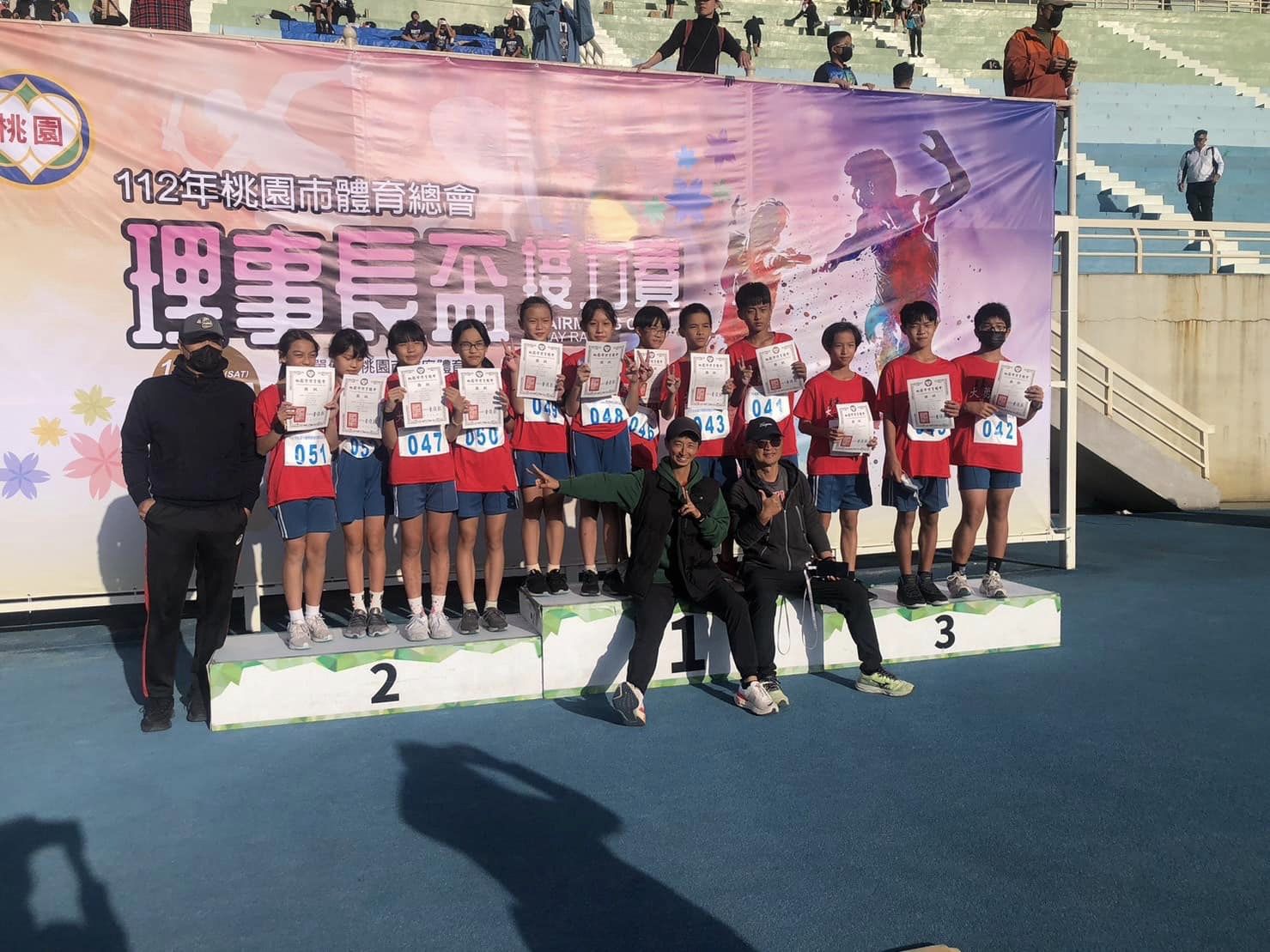 